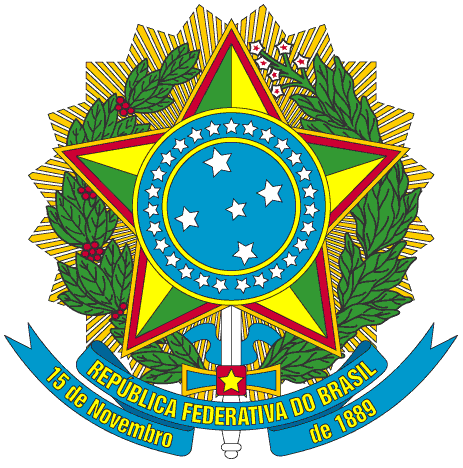 SERVIÇO PÚBLICO FEDERALPORTARIA Nº 007/2016/PROEN, DE 06 DE MAIO DE 2016O PRÓ-REITOR DE ENSINO DO INSTITUTO FEDERAL DE EDUCAÇÃO, CIÊNCIA E TECNOLOGIA DO CEARÁ, no uso de suas atribuições, considerando a Portaria Nº 298 de 12 de março de 2013 e a Portaria Nº 200/GR, de 28 de fevereiro de 2014.RESOLVEArt. 1º - Nomear a Comissão Encarregada pela Elaboração do Projeto Pedagógico do Curso Técnico em Agropecuária para o campus de Boa Viagem.§ 1º -  A comissão será composta pelos seguintes servidores, sob a presidência do primeiro:I.  Maria Mirian Carneiro Brasil de Matos Constantino SIAPE: 1081245II. Kelvia Jacome de Castro 			              SIAPE: 1807776III.Weberte Alan Sombra			              SIAPE: 1976320IV. Francisco Rogilson Oliveira Diniz		              SIAPE: 2187658V. César Wagner Gonçalves Siqueira	                          SIAPE: 2164678VI.Rafaela Celi de Lima Figueredo		              SIAPE: 1948503VII.Analice Fraga de Oliveira 			              SIAPE: 2171667VIII. João Paulo Arcelino do Rego		              SIAPE: 2163613V.    Ricardo Rodrigues de Andrade 		              SIAPE: 1960016§ 2º - A comissão terá o prazo de 60 dias contados a partir da data desta Portaria para apresentar o resultado dos trabalhos.PUBLIQUE-SE                        ANOTE-SE                      CUMPRA-SE	PRÓ-REITORIA DE ENSINO DO INSTITUTO FEDERAL DE EDUCAÇÃO CIÊNCIA E TECNOLOGIA DO CEARÁ,  06  de maio de 2016.Reuber Saraiva de SantiagoPró-reitor de Ensino